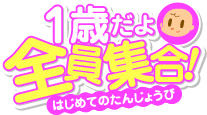 掲載申込書◎お子様の写真を添えて、役場窓口へご提出ください。【提出先】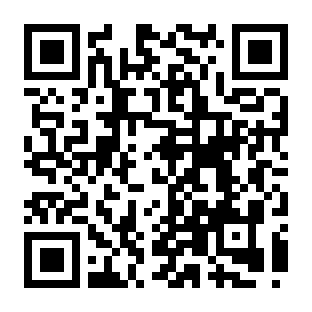 邑南町役場 情報みらい創造課　TEL: 0855-95-1126Email: kohopr@town-ohnan.jp邑南町役場 瑞穂支所　 窓口G　TEL: 0855-83-1121 （IP:5000）邑南町役場 羽須美支所 窓口G　TEL: 0855-87-0221 （IP:6500）お子様のお名前お子様のお名前お子様のお名前ふりがなふりがなお子様のお名前お子様のお名前お子様のお名前漢　字漢　字お子様の誕生日お子様の誕生日お子様の誕生日お子様の誕生日お子様の誕生日令和　　　　年　　　　月　　　　日生まれ令和　　　　年　　　　月　　　　日生まれ令和　　　　年　　　　月　　　　日生まれ令和　　　　年　　　　月　　　　日生まれ令和　　　　年　　　　月　　　　日生まれ令和　　　　年　　　　月　　　　日生まれ保護者保護者保護者お名前お名前保護者保護者保護者ご住所ご住所保護者保護者保護者連絡先連絡先お祝いコメント　　（40字以内で、「！」「♡」「☆」なども1文字として使用できます。）お祝いコメント　　（40字以内で、「！」「♡」「☆」なども1文字として使用できます。）お祝いコメント　　（40字以内で、「！」「♡」「☆」なども1文字として使用できます。）お祝いコメント　　（40字以内で、「！」「♡」「☆」なども1文字として使用できます。）お祝いコメント　　（40字以内で、「！」「♡」「☆」なども1文字として使用できます。）お祝いコメント　　（40字以内で、「！」「♡」「☆」なども1文字として使用できます。）お祝いコメント　　（40字以内で、「！」「♡」「☆」なども1文字として使用できます。）お祝いコメント　　（40字以内で、「！」「♡」「☆」なども1文字として使用できます。）お祝いコメント　　（40字以内で、「！」「♡」「☆」なども1文字として使用できます。）お祝いコメント　　（40字以内で、「！」「♡」「☆」なども1文字として使用できます。）お祝いコメント　　（40字以内で、「！」「♡」「☆」なども1文字として使用できます。）※□は40マスあります。※□は40マスあります。※□は40マスあります。※□は40マスあります。※□は40マスあります。※□は40マスあります。※□は40マスあります。※□は40マスあります。※□は40マスあります。※□は40マスあります。※□は40マスあります。備考備考備考